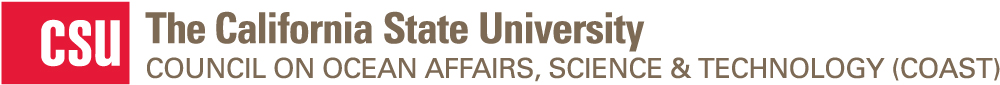 Scholars In Training ProgramApplication FormApplication Deadline: Friday, December 8, 2017, 5:00 p.m. PST Please save this file as ApplicantLastName_FirstName_SITApp.docx and email it as an attachment to csucoast@csumb.edu.Interest and Qualifications: Please complete the sections below, and limit each response to 500 words. End of application formUndergraduate Student Applicant InformationUndergraduate Student Applicant InformationUndergraduate Student Applicant InformationUndergraduate Student Applicant InformationFirst Name:Student ID:Last Name:Email:Major:(if undeclared,  enter “undeclared”)Phone:By checking the box to the right, you confirm that you have NOT participated in research previously:Which research project would you like to apply for (check one box or both)?Which research project would you like to apply for (check one box or both)?Saving up: Resource storage in stalked kelp (Pterygophora californica)Cryptic seaweed: Distribution, photobiology and lifecycle of Pyropia nereocystisPlease describe your interest in the project(s) you have selected.Why do you want to participate in this research? What interests you the most about this research?	Why do you feel you are uniquely qualified to assist with this research?What do you hope to gain, learn, and experience by participating in the Scholars in Training Program?